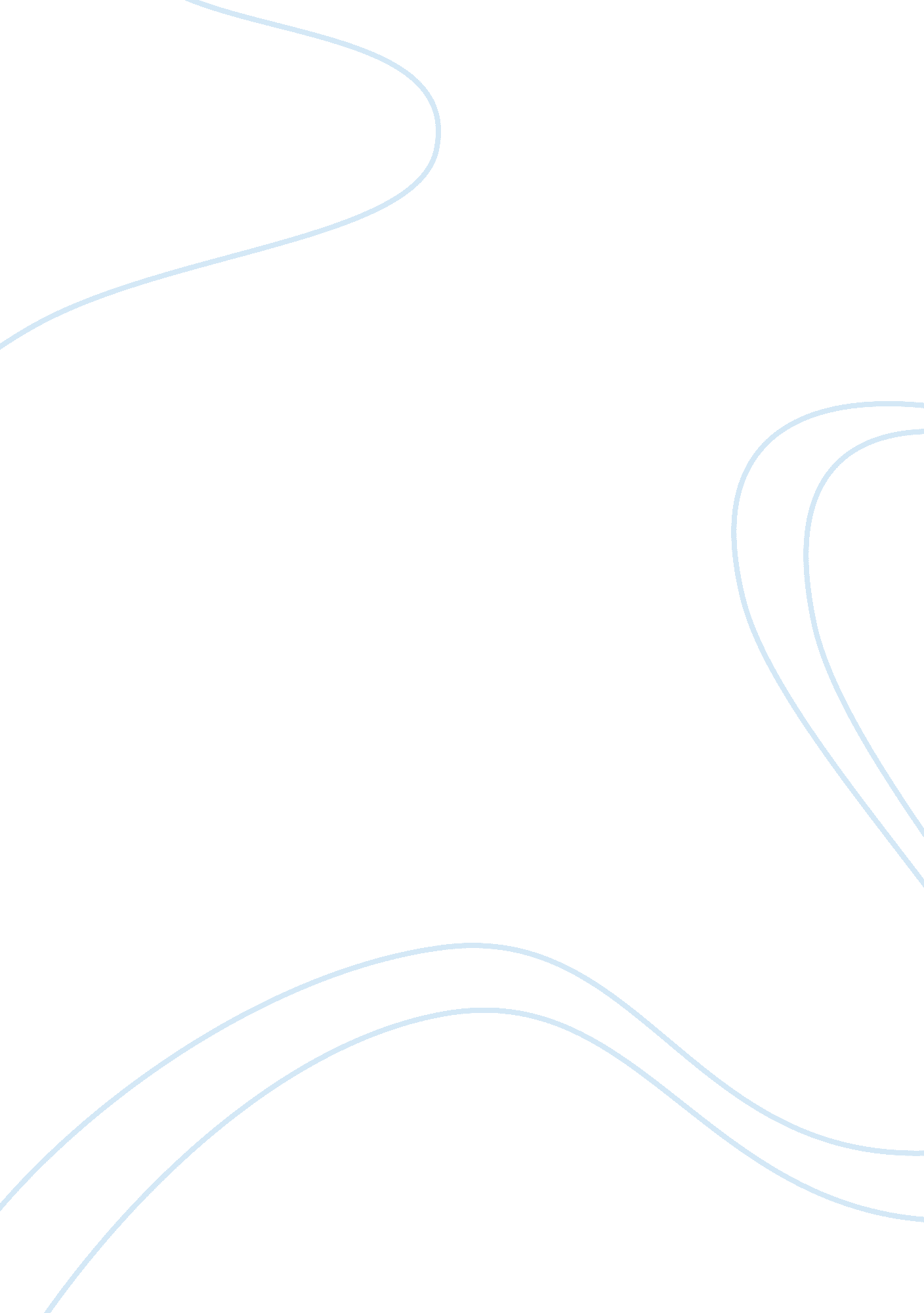 Mca museum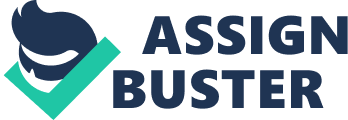 22 March Paintings at the MCA Museum: Painting Artwork by David Altmejd (MCA Denver). Altmejd’s sculptural installations that make use of the reflective elements are widely known and well appreciated. After seeing his work, the audience is flown back to the ancient times and life appears to be just too mysterious and seductive. His work rejuvenates the souls that reflect in the nature. The concept introduced by Altmejd into art is unique and the work is astonishing. Altmejd’s artwork is way off the normal patterns of creativity. A new dimension of innovation and creativity reflects in the work of Altmejd. Painting 2: Changing Painting by Robert Gober (MCA Denver). Robert Gober’s artwork presents changing images. There can be various approaches to the way above figure can be interpreted. On the left part of the picture, there is the image of a man’s chest with hairs along the mid-line of the chest and around the areola. On the right half of the picture, the chest appears inflamed and there is no hair growth over it. Some viewers conceive the right half as the chest of a woman, while others refer to it as a male’s chest with the condition of gynecomastia, in which the excessive fat accumulation under the areola of males makes their chest look like that of women. In some cases, gynecomastia can appear in both sides of the chest. In other cases, a man may have gynecomastia in one side of the chest, as appears in the picture above. However, in regular gynecomastia, breast becomes enlarged but the hair growth remains the same on both sides, unlike the picture above. Overall, the picture is unique in subject and color theme. The picture above is one of the earliest paintings of Robert Gober. The artist transforms the canvas into a capacious and multifaceted platform full of contrasting themes. Painting 3: Butterfly wings (MCA Denver). “ Pellucid by Boulder-based artist Rebecca DiDomenico is a site-specific installation featuring a gallery transformed into a fantastical cave designed as an immersive environment” (MCA Denver). There are as many as 60000 hand manufactured dangling stalactites and mica scales which the visitors can see and enjoy while walking though the gallery. Each and every scale consists of the jeweled wings of butterflies. Brightly colored trash bits of plastic compliment the natural beauty of the butterfly wings. DiDomenico compares the junction of the plastic trash and butterfly wings to the junction of the physical and ephemeral worlds. Wings of natural butterflies transform into shining and colorful powder when someone touches them. In order to avoid that from happening, butterflies wings in the artwork have been preserved under the plastic coating. Plastic coating is indeed, the best material for selection here for many reasons. First, it is transparent, so the natural beauty of butterfly wings remains unaltered. Secondly, the plastic cover is durable, so the artwork can sustain for long. Plastic can not be decomposed, thus lending eternity to the art. This is one of the finest artworks of DiDomenico. Works Cited: “ MCA Denver.” 2011. Web. 22 Mar. 2011. 